Data SheetUse the information from this data sheet to try out your algorithm.  Type of InformationInformationToday’s DateSeptember 5SoundThere’s a lot of sound in the environmentMovementThe phone is moving quicklyUser’s Location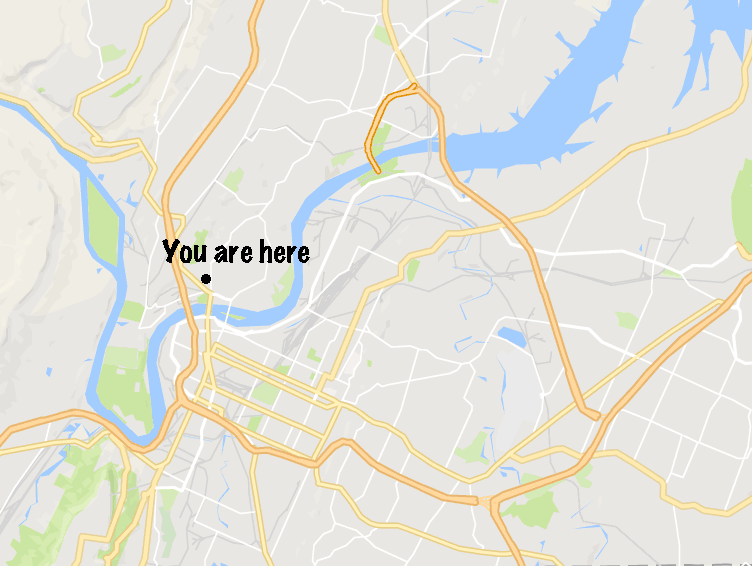 Locations of Area Schools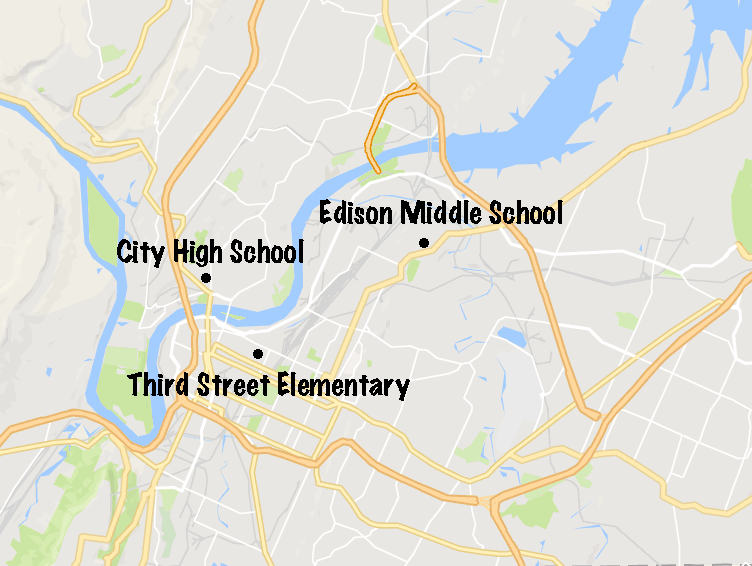 Type of InformationInformationWeather ReportToday: Sunny, 45° FTomorrow: Rainy, 42° FMovie ReviewsSince Then: 4/5  "Hilarious!"Mills: 5/5 "Even better than the book!"The Wait: 2/5 "Boring and predictable."Cargo: 3/5 "Exciting, but not much more."The Watch 2: 3/5 "If you loved the first one, you'll want to see this."Movie Showings Central Cinemas: Since Then (PG - Comedy)Mills (R - Drama)The Wait (PG - Mystery)Cargo (Action) Midtown 5: The Watch 2 (PG - Action)Since Then (PG - Comedy)Mills (R - Drama) Highlights 8:  The Wait (PG - Mystery)Cargo (Action)Since Then (PG - Comedy)Mills (R - Drama)User’s Favorite TV ShowsThe Secret Town (Mystery)100 Years (Drama)User’s Favorite BooksWhistler (Mystery)Mills (Drama)User’s Favorite MoviesThe Watch (Action)Further (Mystery)The Last Night (Drama)Cinema Locations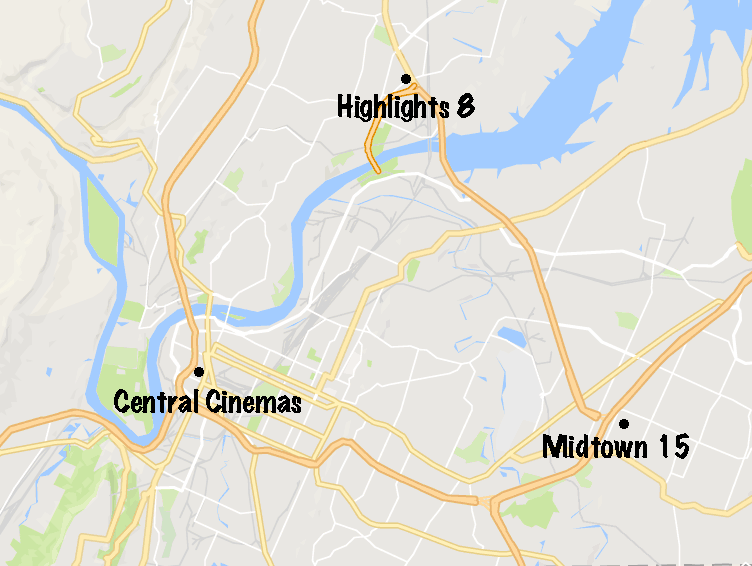 